	Боты Телеграм быстро вошли в обиход пользователей.  Их создание на Webhooks предпочтительней, нежели используемый ранее метод getUpdates. Это объясняется, прежде всего, наличием постоянного соединения. Способ имеет разные пути реализации, легок в понимание, надежен.  Поговорим о нем подробнее.<h2>Зачем нужны боты</h2>	Боты – небольшие по размеру программы имеющие ряд функций упрощающих жизнь пользователей мессенджера. Диапазон применения обширен. Они могут получать новости, искать нужную информацию, торговать акциями и др. 	Основная задача bota api – отвечать на поступившую команду путем имитации действий живого человека. <h2>Как ими пользоваться</h2>	Алгоритм работы бота Webhooks прост в понимание. Процесс взаимодействия между человеком и роботом производится через ряд последовательных команд:Пользователь пишет команду.Робот обрабатывает ее и передает на сервер. Программа обрабатывает полученный запрос и отправляет ответ.Робот выводит его на экран.Такая последовательность повторяется при каждом контакте с телеграм-ботом. <h2>Категории ботов</h2>Используемые в Telegram боты имеют общий вид. Их единственное отличие от обычных пользователей – наличие приставки «bot» в конце имени. Существующие помощники делятся на следующие виды:Игровые. Помощники позволяющие играть в текстовые игры.Ассистенты. Используются как дополнение к основной веб-версии.Чат – боты. Помощники, выполняющие роль чатов, в которых собеседник может пообщаться на любую интересующую тему.Информаторы. Отдельный вид роботов, основная задача которых – предоставлять информацию об случившихся собятиях. <h2>Что такое WebHooks</h2>	Webhooks (вебхук) – метод отслеживания отдельно взятых событий в реальном времени. Работает на системе eSputnik. Он позволяет получать информацию обо всех активностях контактов без дополнительных запросов с вашей стороны. Получаемая информация регулярно поступает на указанный URL POST.<h2>Как настроить</h2>	Настройка Telegram Webhook сложный процесс. Он выполняется в следующей последовательности:Устанавливаем программу Node.js и создаем новый проект.Для создания нужных файлов и зависимостей необходимо прописать следующую команду:Если все верно, то каталог setWebhook будет иметь следующий вид:Создает сервер HTTP. В файле index.js пишем:Далее в файл index.js прописываем:Создаем проверку Вебхук. Добавляем следующий код:Данный код дает возможность Вебхук пройти проверку на мессенджер платформе, которая подтверждает работоспособность и подлинность Webhook Telegram bot.  <h2>Как прописать бот на Вебхук</h2>Создание помощника для Telegram на Webhooks несколько отличается от процесса создания обычного робота. Его настройка выполняется путем использования самоподписанных сертификатов. Операции имеют определенную последовательность.Устанавливаем пакет openssl.Генерируем правильный ключ и самоподписанный сертификат.При предложении ввести Common Name, необходимо ввести адрес сервера.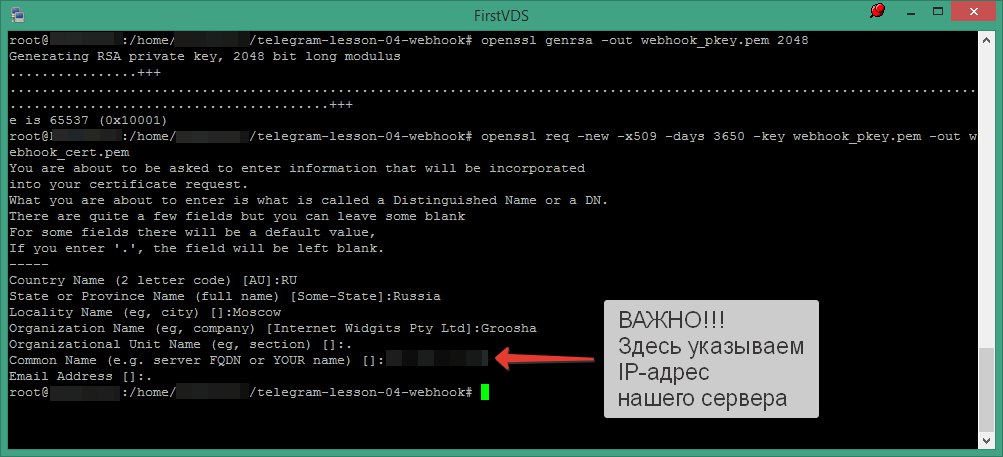 Перемещаемся в каталог сертификатов и создаем bot.py и config.py. Во втором каталоге прописываем переменную токен бота.Открываем bot.py и выполняем импорт двух библиотек. Создаем следующий экземпляр робота.Реализуем веб сервер.Отправляем полученный ранее самоподписанный сертификат и обратный адрес на сервер. Указываем его настройки и производим его запуск. Запускаем бот Telegram setWebhook, активируем его и отправляем несколько сообщений.Смотрим открывшееся окно. Если код статуса равен 200, значит все хорошо, бот получил сообщение ион работоспособный. <h2>Что делать, если бот не работает</h2>	Малознающие пользователи, создавшие робота по примеру или существующему алгоритму, часто сталкиваются с ситуацией, когда помощник перестает работать. Они бессильны, так как не знают, что делать в таких ситуациях. 	При каких-либо неполадках Webhook Telegram на Python или на других языках программирования следует придерживаться следующих рекомендаций:Пропишите роботу команду @Botfather. Она позволит избавиться от имеющихся технологических проблем. При необходимости будет создан новый исправленный бот. Для активации чата напишите “/setprivacy”. Укажите адрес своего робота и дождитесь ответа.  Он подготовит список имеющихся ошибок и укажет пути их исправления.В случае, если вы заметили, что бот работает, а чат не отвечает – обратитесь в службу поддержки. Если вышел со строя созданный вами бот – ищите ошибку в коде.  Как видим, создание робота в Телеграм Вебхук не сложный, но скрупулёзный процесс, требующий придельной внимательности.  Указанные выше инструкции помогут вам разобраться в данном вопросе. Процесс создания помощника замет у вас около получаса времени и не вызовет затруднений.   